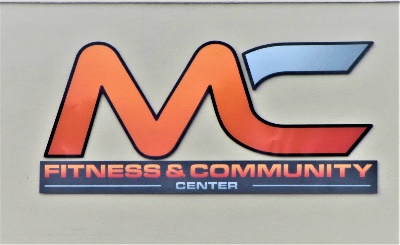 Youth - Individual ages 17 and youngerSign-up Fees:  $20. (one-time fee) Monthly membership - $20.Single - Individual ages 18 and olderSign-up Fees:  $50. (one-time fee) Monthly membership - $35.Couple - Two people Sign-up Fees:  $50. (one-time fee) Monthly membership - $55.Family - Husband & Wife & children under the age of 17Sign-up Fees:  $50. (one-time fee) Monthly membership - $60Family- does not mean cousins, uncles, aunts, nephews, niece’s, or grandchildren, grandparents, nor brothers, sisters, brother-in-law, sister-in-law, father-in-law, mother-in-law, or other relatives who do not live under the same roof and are not of the primary family domain.Week Trial – Fill out membership form and pay $25Punch Pass – Fill out membership form and pay $50 Day Trial – Fill out our visitor form and pay $5.00Corporate Memberships:Please contact Ginger Smith or staff member on duty. www.mcfitnesscenter.org	(208) 436-9622			123 C Street, Rupert, ID 83350